	RECOGNITION SHEET OF FACULTY OF CIVIL ENGINEERING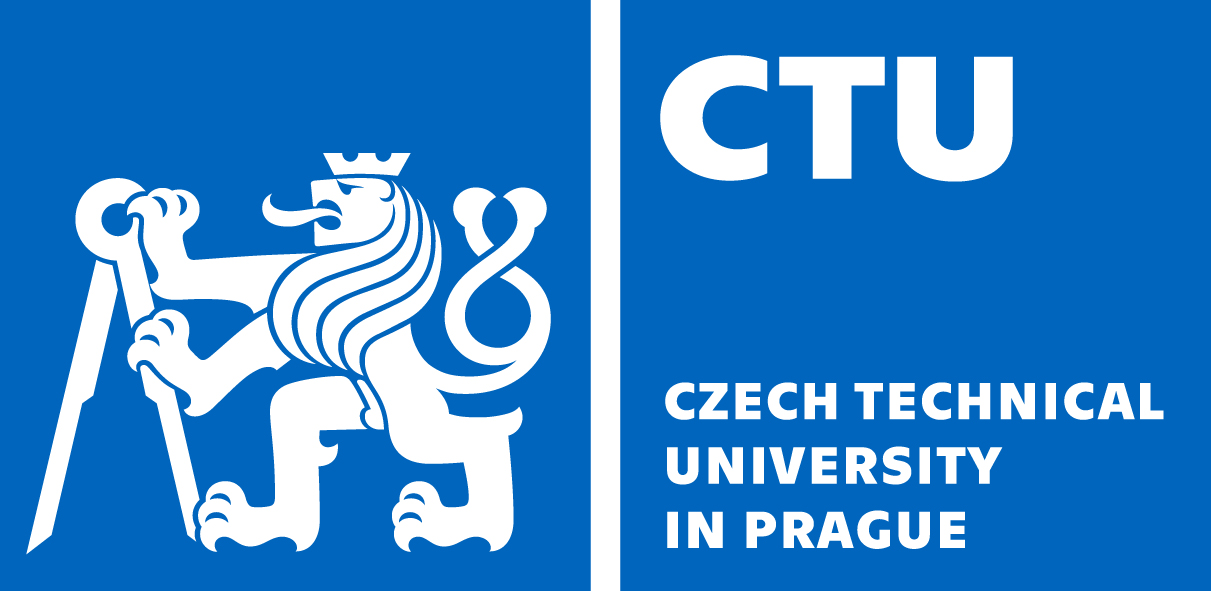 (ENCLOSED TO APPLICATION FOR RECOGNITION OF COURSES)STUDY PROGRAMME:      I. PERSONAL DATAII. LIST OF COURSESNotice for students: Please enclose the excerpt of completed courses from your previous study signed by original university – not applicable for students with previous study at FCE CTU.Student Registrar’s records: Recognised credit units in total:	, of them for 1st block:	, i.e. for 1st block of semesters (:30) 	, 1st block shortened by	 semester/sStudent is placed in 	 year, branch of study 	Date: 				Deputy to Vice-Dean for Pedagogical Activity for BranchSurname:Name:Date of birth:Sheet No.:Completed courses to be recognisedCompleted courses to be recognisedCompleted courses to be recognisedCompleted courses to be recognisedCompleted courses to be recognisedCompleted courses to be recognisedCompleted courses to be recognisedCorresponding course of current study planCorresponding course of current study planCorresponding course of current study planCorresponding course of current study planCorresponding course of current study planCorresponding course of current study planCorresponding course of current study planRecommendation by Head of Institute/DepartmentRecommendation by Head of Institute/DepartmentRecommendation by Head of Institute/DepartmentDean’s decisionCourse codeCourse nameNo. of credit unitsManner of completion, classification grade receivedManner of completion, classification grade receivedManner of completion, classification grade receivedManner of completion, classification grade receivedCourse codeCourse nameNo. of credit unitsSem.Manner of completionManner of completionManner of completionRecognise(Y/N) Statement(suggested classification grade, compensatory examination, etc.)Date and signature Recognise(Y/N)Course codeCourse nameNo. of credit unitsCCCEDateCourse codeCourse nameNo. of credit unitsSem.CCCERecognise(Y/N) Statement(suggested classification grade, compensatory examination, etc.)Date and signature Recognise(Y/N)